Ministry of Education and Science of the Russian FederationPeter the Great St-Petersburg Polytechnic University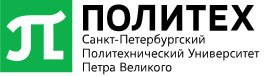 International Symposium«Systems Biology and Bioinformatics»(SB&B’16)30 June - 2 July, 2016 St. PetersburgProgram and Organizing CommitteeChairman: Prof. Maria Samsonova, 
Peter the Great St-Petersburg Polytechnic University, RussiaProf. Dmitry Frishman, Peter the Great St-Petersburg Polytechnic  University, Russia and Technical University  Munich, Germanyprof. Alexander Samsonov, Ioffe
 Physico-Technical Institute  of  RAS,  Russia     Invited speakersEugeny Imyanitov, Petrov Research Institute of Oncology, St. Petersburg, Russia Egor Bazykin, Institute for Information Transmission Problems, Moscow, Nikolai Kolchanov, Institute of Cytology and Genetics of SB RAS, Novosibirsk, Mikhail Gelfand, Institute for Information Transmission Problems, Moscow,          Russia Invited speakers Christine Vogel, New York University, N.Y., USADouglas Cook, University California, Davis, USALimsoon Wong, National University of Singapore, SingaporeLuis Serrano, Centre for Genomic Regulation, Barcelona, SpainMickey Kozloff, the University of Haifa, IsraelNikоlaus Rajewsky, Max Delbrück Center, Berlin,  GermanyScott Fraser, University of Southern California, USAAimsSystems biology studies biological processes as a system of interrelated components and builds a bridge between sophisticated laboratory experiments and mathematical modeling. Bioinformatics focuses on computational analysis of data and algorithm development. As a truly interdisciplinary approach combining life sciences and theoretical disciplines, systems biology and bioinformatics hold the promise of better understanding the nature of complex diseases such as cancer, neurodegenerative and cardiovascular diseases, as well as deciphering the under lying mechanisms of viral infections. The central mission of systems biology research is to support the development of new tools for diagnosis, drug development and disease treatment.Main topics:Medical systems biologySignaling and cellular regulationAnalysis of high-throughput experimental dataNew mathematical methods and algorithmsHost-pathogen interactionsCoding and non-coding RNAsEvolutionary bioinformaticsImaging and analysis of intact biological systemsThe official language of  Simposium is English.Сonditions for participation in the conference
Rules for paper  submission
The file with paper to be published  (up to 10 pages) must be submitted  by e-mail  to the Organizing Committee: Name of the text file with paper (marked art) and registration form ( marked Reg) must contain the name and initials of the first author. If several papers, the name of the text file must have number of the paper. For example: ivanov_ak_1.doc and ivanov_ak-reg.doc.Rules for writing paper The file with paper (up to 10 pages in MS Word)) must be submitted by e-mail to the Organizing Committee Guidelines: bottom margin - 2.5 cm; left margin - 3 cm, right margin - 1.5 cm; font Times New Roman, size 14; indented paragraph - 1.25 cm, line spacing - 1.5.Pictures, graphs and tables must be not less than 300 dpi. Formulas must be numbered and typed in the Microsoft Equation formula editor. Structure of submitted papers Initials and surname of the author (s);
Name of the report;
Information about the author (s): first name, last name, degree, place of work, country, city, e-mail or telephone contact;
Abstract and keywords;
Text of the report;
References;
Initials and surname of the author (s), place of work the author (s), abstract, keywords, references.Proceedings will be published and also presented on a USB flash driveHard copy of the Conference Proceedings will be available by the advance request at the Organizing Committee for an additional fee (20 €).You can place an advertisement in Proceedings of the SymposiumImportant dates:15 March, 2016– deadline for Abstract submission and registration  23 March, 2016  - deadline for acceptance notification/ final list of participantsРегистрация и виза, крайний срок подачи заявок: 
31 March, 2016 –deadline  for registration and visa application 30  June – 2 July, 2016- SessionsRegistration feeOnly registered persons are allowed to attend the workshop. The Symposium registration fee includes:•	Opening reception•	Scientific sessions•	Poster sessions•	Coffee breaks•	LunchRegistration  fee Category--------------------------------------------------------------------			 General						300 EuroAccompanying Person 	                               150 Euro		Students			                               100 Euro			Other payments:Conference dinner - 70 EuroGuided  excursions to Peterhof and Tsarskoye Selo (Catherine Palace and Park with visiting the Amber room) can be organized for extra payment.Registration fee you can pay by bank  transfer before June 10. After the June 10 registration fee is accepted only in cash at registration.Bank account  to pay registration fee: FOR EURO Intermediary bank:   		SWIFT:  Beneficiary, s bank: Bank «Saint-Petersburg» PJSC	64A  Maloohtinsky Prospect,  St.Petersburg 195112,                         Russian Federation  	SWIFT: JSBSRU2PBeneficiary:                account 40503978490550200001	Peter the Great St. Petersburg Polytechnic University (SPbPU),                                    29, Polytechnicheskaja str, St Petersburg, Russian	                        FederationIn the payment by bank transfer, please do not forget to write the title of Symposium (SB&B’16) and your name.Participants wishing to pay through a bank must cover transaction charges.Hotel accommodation is to be paid separately.Offered accommodation in hotels:1. Sputnik 3* (10 min. by walk). Metro station: Ploschad’ Muzhestva, address:Prosp.Toreza  36.2. Moscow****. Address::  Alexander. Nevsky Square 2 (city center). Metro station: Alexander. Nevsky Square.3.University  hotels:- .Lesnoy Prosp.65-67, metro station «Lesnaya»; - Grazhdanskiy Prosp. 28, metro station «Akademicheskaya» (5 min by walk)NB: Hotel reservation is carried out   through the Organizing Committee of  Symposium. The Organizing Committee has arranged special (discounted) prices, and guarantees a proper accommodation for the Symposium  participants.VisaIt is necessary to have an invitation to apply for Russian visa in a consulate or embassy. To get an Invitation letter please  complete Registration form . If necessary, the original invitation will be sent  to you by express mail.Please keep in mind that the DEADLINE for REGISTRATION IS 31.03.2016 !Cancellation of registrationNotification of cancellations must be sent, in writing, to organizing committee.         Cancellations will be accepted until 1 June 2016 with a refund of all fees except for an administration fee of 25%. No refunds can be made for cancellations received on or after 2 June 2016. Substitutions of attendees can be made at any time.Registration formPlease note! Copy of the first page of your passport sent by fax or by e-mail is necessary for visa proceedings. Visa support letter (official invitation) will be sent to you within 2 months (for members from EU countries within 2 weeks).Accommodation needed:      Yes        No!!! Participants arriving one or more days before the start of Symposium and staying after the conference are kindly asked to indicate in the registration form the hotel reservation. Booking the hotel:University  hotel  single room double roomHotel «Moscow» ****  single room double roomAddress: Alexander. Nevsky Square 2 (city center). Metro station: Alexander. Nevsky Square.Hotel “Sputnik” 3*   single room double roomAddress: Hotel “Sputnik”- Prosp. M.Toreza 36; metro station “Ploshchad’ Muzhestva”Date and Place________Signature ____________Venue and transportThe Symposium will be held in Peter the Great St.-Petersburg Polytechnic University at the address: Polytekhnicheskaya str., 29, NIK Building, Conference Hall (Metro station "Polytekhnicheskaya").Transport:From the city-  metro to the “Polytechnicheskaya” station-  taxi buses 252, 94, trolley,13, 34, 55, trams 32,38,40, 5,61  to the metro station “Polytechnicheskaya” From Pulkovo airport- bus N 39 to the metro station  «Moskovskaya» . Then by the metro to the “Polytechnicheskaya” station.Contacts Alla Smirnovaexpert@spbstu.ruElena Kasyanenkoexpert2@spbstu.ruPeter the Great St. Petersburg Polytechnic University29, Polytechnicheskaya, St. Petersburg 195251, Russiaexpert@spbstu.ruOn reports and thesesDmitrij FrishmanPeter the Great St. Petersburg  Polytechnic University, Russia and Technische Universität München, Germanyd.frishman@wzw.tum.de Maria G. Samsonova (local Committee)Peter the Great St. Petersburg Polytechnic University29, Polytechnicheskaya st., 
St. Petersburg, 195251, Russia  +7 911 1522142m.samsonova@spbstu.ruWebsite:http://ontoproject.ru/sbb16/Title:Last Name First Name Other NamesDates of birthPlace of birthCitizenship Passport numberDate of issueDate of expiryCountry of permanent residencePlace of visa issuingPlace of work:Place of work:OrganizationAddressPosition E-mailFaxPhoneAccompanying person, if anyDate of arrivalDate of departure